             Posted for Job-bid: 10/08/2010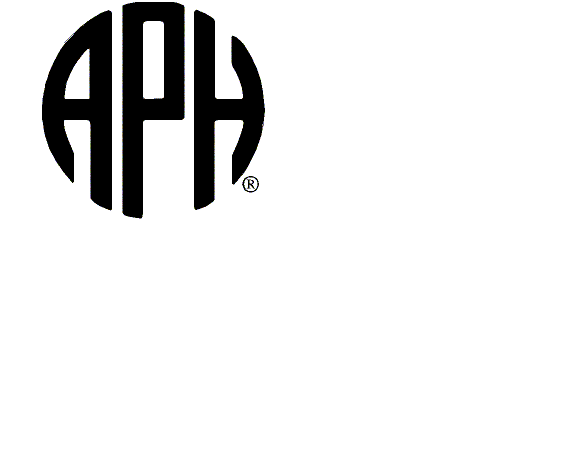 									     Job-bid expires: 10/14/2010    To be posted for General Public if no      qualified bidder: 10/15/2010_October 8, 2010Braille Production WorkerMAJOR DUTIES AND RESPONSIBILITIES:Collates, inspects, assembles, and sorts Braille printed materials.  Operates equipment to reproduce Braille books.  Makes and assembles cases; packages materials.  Other duties may be assigned.Equipment, Machines, Tools, and Work Aids:Glue machines, thermoform, and box machines.Education, Training, and Experience requirements:Must be able to follow detailed instruction and learn Braille numbers.  Stooping, bending, grasping and lifting up to 10 lbs. or more occasionally is required.COMPENSATION:New Hire Rate:	$ 11.39	After 45 days worked:   $ 12.39Hours:    , Monday through Thursday                 on Friday (with every other Friday off)To place a bid on this position, contact the Human Resources Department (ext. 238).APH IS A DRUG FREE WORKPLACE.   An offer of employment is conditioned upon successfully passing a drug screening test.We encourage all qualified persons to apply regardless of race, color, ethnicity, national origin, religion, sex, sexual orientation, gender identity, age, place of birth, or disability, as defined by applicable law.  EEO/AA Employer.HR 10/08/10 (3/23/09 9/9/08; 5/14/08;5/10/07; 8/24/04; 6/16/04; 3/3/04: 2/2/04; 8/15/03; 4/8/03; 1/14/03; 10/9/02)